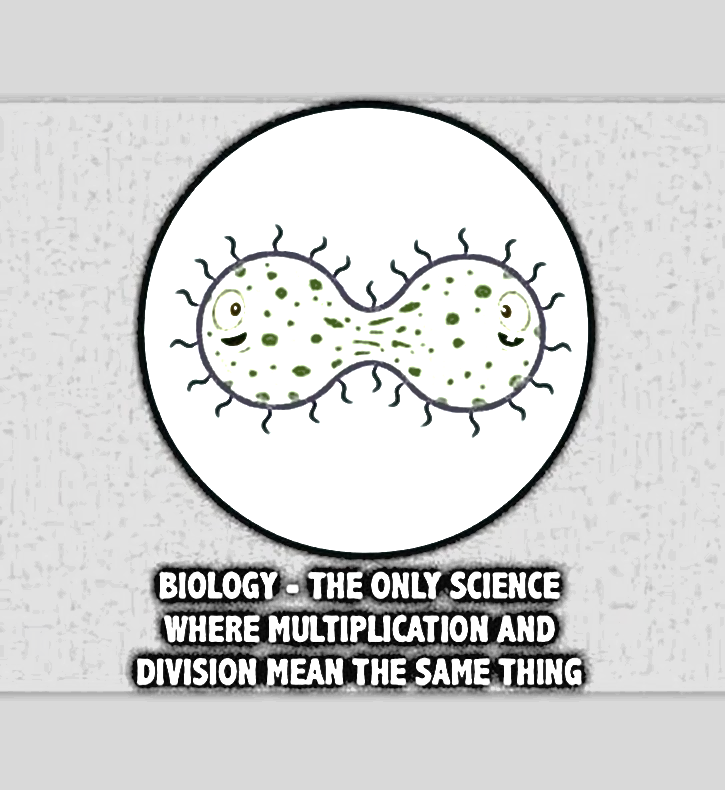 BIOLOGYBiologist: ________________Block: ______